Администрация Кировского района Санкт-ПетербургаОтдел образованияИнформационно-методический центрКировского района Санкт-ПетербургаИнформационная страница (март 2024 года)ПОЗДРАВЛЯЕМ С МЕЖДУНАРОДНЫМ ЖЕНСКИМ ДНЁМ!Дорогие педагоги!Мы желаем всем, чтобы жизнь была наполнена счастьем, миром, радостью, заботой и успехом. Пусть ваши мечты сбываются, а цели достигаются.  Пусть каждый новый день приносит вам возможности для реализации ваших профессиональных талантов и творческих задумок. Пусть этот яркий, светлый, солнечный праздник принесет вам море цветов, признаний, комплиментов и улыбок! Благодарим:Администрацию и педагогический коллектив ДОУ 73 (заведующий Иващенко Л.В., старший воспитатель Лукьянова Ю.А.) за проведение межрайонного семинара «Здоровьесберегающие технологии развития и воспитания дошкольников: лучшие практики и результаты»;Администрацию и педагогический коллектив ДОУ 65 (заведующий Алиева Е.А., старший воспитатель Петрова И.В.) за проведение на высоком уровне межрайонного семинара «Формирование здорового образа жизни дошкольников в соответствии с ФОП ДО».УТВЕРЖДАЮОтдел образования администрацииКировского района Санкт-Петербурга___________________ Ю.В. Ступак«___» _____________________ 2024 г.СОГЛАСОВАНОИнформационно-методический центрКировского района Санкт-Петербурга________________С.И.Хазова«____» _______________ 2024 г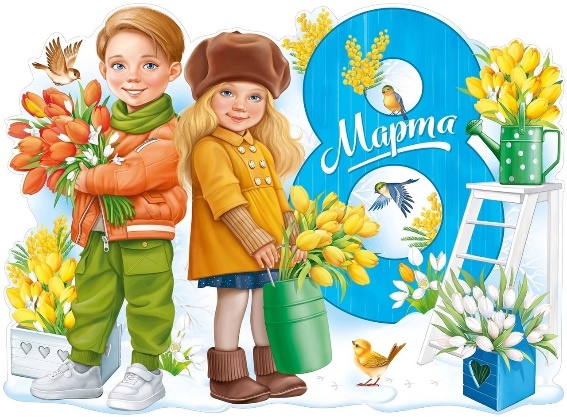 Праздники марта: 1 марта-день кошки, всемирный день гражданской обороны, первый день весны;2 марта- день чтения;3 марта- всемирный день писателя, международный день детского телевидения и радиовещания;8 марта – международный женский день;11 марта- начало масленичной недели;15 марта- день добрых дел;20 марта – международный день счастья, день весеннего равноденствия; 21 марта – всемирный день поэзии; 22 марта – день Балтийского моря;23 марта-всемирный день метеорологии; 27 марта – международный день театра;30 марта – день защиты Земли.Содержание работыСодержание работыДатаВремяВремяВремяМестоОтветственныйМодернизация экономических отношений в системе образования. Повышение эффективности управления и оптимизация взаимодействия образовательных учрежденийМодернизация экономических отношений в системе образования. Повышение эффективности управления и оптимизация взаимодействия образовательных учрежденийМодернизация экономических отношений в системе образования. Повышение эффективности управления и оптимизация взаимодействия образовательных учрежденийМодернизация экономических отношений в системе образования. Повышение эффективности управления и оптимизация взаимодействия образовательных учрежденийМодернизация экономических отношений в системе образования. Повышение эффективности управления и оптимизация взаимодействия образовательных учрежденийМодернизация экономических отношений в системе образования. Повышение эффективности управления и оптимизация взаимодействия образовательных учрежденийМодернизация экономических отношений в системе образования. Повышение эффективности управления и оптимизация взаимодействия образовательных учрежденийМодернизация экономических отношений в системе образования. Повышение эффективности управления и оптимизация взаимодействия образовательных учрежденийМодернизация экономических отношений в системе образования. Повышение эффективности управления и оптимизация взаимодействия образовательных учрежденийПлан совместной работы ОО, ИМЦ и ДОУПлан совместной работы ОО, ИМЦ и ДОУПлан совместной работы ОО, ИМЦ и ДОУПлан совместной работы ОО, ИМЦ и ДОУПлан совместной работы ОО, ИМЦ и ДОУПлан совместной работы ОО, ИМЦ и ДОУПлан совместной работы ОО, ИМЦ и ДОУПлан совместной работы ОО, ИМЦ и ДОУПлан совместной работы ОО, ИМЦ и ДОУ1Научно-практическая конференция в рамках XIV Педагогических чтений «Учимся вместе: новые форматы для новых результатов»Научно-практическая конференция в рамках XIV Педагогических чтений «Учимся вместе: новые форматы для новых результатов»06.0306.0315.0015.00ОУ 264Коледа С.Э.Хазова С.И.2Мероприятия деловой программы ПМОФ 2024 на базе ДОУ и ОУ Кировского районаМероприятия деловой программы ПМОФ 2024 на базе ДОУ и ОУ Кировского района25.03-29.0325.03-29.0325.03-29.0325.03-29.03ОУ и ДОУ районаКоледа С.Э.Петренко И.В.Хазова С.И.3Заседание Координационного советапо модернизации системы образования Кировского районаЗаседание Координационного советапо модернизации системы образования Кировского районабудет сообщено дополнительнобудет сообщено дополнительнобудет сообщено дополнительнобудет сообщено дополнительноИМЦПетренко И.В.Коледа С.Э.Мероприятия ДОУ Кировского района, включенные в деловую программуПетербургского международного образовательного форума 2024Мероприятия ДОУ Кировского района, включенные в деловую программуПетербургского международного образовательного форума 2024Мероприятия ДОУ Кировского района, включенные в деловую программуПетербургского международного образовательного форума 2024Мероприятия ДОУ Кировского района, включенные в деловую программуПетербургского международного образовательного форума 2024Мероприятия ДОУ Кировского района, включенные в деловую программуПетербургского международного образовательного форума 2024Мероприятия ДОУ Кировского района, включенные в деловую программуПетербургского международного образовательного форума 2024Мероприятия ДОУ Кировского района, включенные в деловую программуПетербургского международного образовательного форума 2024Мероприятия ДОУ Кировского района, включенные в деловую программуПетербургского международного образовательного форума 2024Мероприятия ДОУ Кировского района, включенные в деловую программуПетербургского международного образовательного форума 20241Педагогический квест «Игротехника в системе дополнительного образования: архитектура игры»Педагогический квест «Игротехника в системе дополнительного образования: архитектура игры»27.0327.0311.0011.00ЦДЮТТХавренкова Е.Б.2Выездной семинар «Использование информационных технологий в нравственном воспитании обучающихся: реализация идей преемственности» в рамках ИТНШ (онлайн)Выездной семинар «Использование информационных технологий в нравственном воспитании обучающихся: реализация идей преемственности» в рамках ИТНШ (онлайн)27.0327.0314.0014.00ОУ 539, ДОУ 23Фатеева Т.Н.Титова А.В.3Квиз «Эмоциональный интеллект и физическая активность: факторы успешности дошкольника»Квиз «Эмоциональный интеллект и физическая активность: факторы успешности дошкольника»27.0327.0311.0011.00ДОУ 41Таширева ОВ.Совещания и семинары заведующих ДОУСовещания и семинары заведующих ДОУСовещания и семинары заведующих ДОУСовещания и семинары заведующих ДОУСовещания и семинары заведующих ДОУСовещания и семинары заведующих ДОУСовещания и семинары заведующих ДОУСовещания и семинары заведующих ДОУСовещания и семинары заведующих ДОУ1Информационное совещание заведующих ДОУИнформационное совещание заведующих ДОУбудет сообщено дополнительнобудет сообщено дополнительнобудет сообщено дополнительнобудет сообщено дополнительноООпр. Стачек, 18Савинова Е.Н.Совещания и семинары старших воспитателей ДОУСовещания и семинары старших воспитателей ДОУСовещания и семинары старших воспитателей ДОУСовещания и семинары старших воспитателей ДОУСовещания и семинары старших воспитателей ДОУСовещания и семинары старших воспитателей ДОУСовещания и семинары старших воспитателей ДОУСовещания и семинары старших воспитателей ДОУСовещания и семинары старших воспитателей ДОУ1Совещание старших воспитателей «Формирование предпосылок для развития функциональной грамотности современных дошкольников»Совещание старших воспитателей «Формирование предпосылок для развития функциональной грамотности современных дошкольников»14.0311. 0011. 0011. 00ИМЦСмолякова М.Г.Бобровская Д.В.Малина Т.В.Лобова Н.Н.Мероприятия для педагоговМероприятия для педагоговМероприятия для педагоговМероприятия для педагоговМероприятия для педагоговМероприятия для педагоговМероприятия для педагоговМероприятия для педагоговМероприятия для педагогов1Педагогическая мастерская для воспитателей «Эффективные практики формирования функциональной грамотности детей дошкольного возраста»Педагогическая мастерская для воспитателей «Эффективные практики формирования функциональной грамотности детей дошкольного возраста»27.0313.3013.3013.30ИМЦ (зал ДОУ)по предварительной регистрацииСмолякова М.Г.КонсультацииКонсультацииКонсультацииКонсультацииКонсультацииКонсультацииКонсультацииКонсультацииКонсультации1Консультации по вопросам регламентации деятельности учреждений образованияКонсультации по вопросам регламентации деятельности учреждений образованияпонедель-ник14.00-18.0014.00-18.00ООООСавинова Е.Н.2Индивидуальные консультации для старших воспитателей по вопросам воспитания и образования детей дошкольного возраста (по согласованию)Индивидуальные консультации для старших воспитателей по вопросам воспитания и образования детей дошкольного возраста (по согласованию)вторникчетверг13.00-17.0013.00-17.00ИМЦИМЦЦыркина Л.Ф.2Индивидуальные консультации для старших воспитателей по вопросам воспитания и образования детей дошкольного возраста (по согласованию)Индивидуальные консультации для старших воспитателей по вопросам воспитания и образования детей дошкольного возраста (по согласованию)среда11.00-13.0011.00-13.00ИМЦИМЦСмолякова М.Г.2Индивидуальные консультации для старших воспитателей по вопросам воспитания и образования детей дошкольного возраста (по согласованию)Индивидуальные консультации для старших воспитателей по вопросам воспитания и образования детей дошкольного возраста (по согласованию)поне-дельник15.30-17.0015.30-17.00ИМЦИМЦМалина Т.В.Аттестация педагогических работниковАттестация педагогических работниковАттестация педагогических работниковАттестация педагогических работниковАттестация педагогических работниковАттестация педагогических работниковАттестация педагогических работниковАттестация педагогических работниковАттестация педагогических работников1Индивидуальные консультации по аттестации педагогических работниковИндивидуальные консультации по аттестации педагогических работниковвторникчетвергпо предваритель-ной записи 753-79-37по предваритель-ной записи 753-79-37ИМЦИМЦСохина А.Х.2Прием портфолио педагогов, подавших заявления на аттестациюПрием портфолио педагогов, подавших заявления на аттестациюсредапо графикупо графикуСПб ГБУ «Центр аттестации и мониторинга»СПб ГБУ «Центр аттестации и мониторинга»Сохина А.Х.Комиссия по комплектованию ОУ Кировского района Санкт-Петербурга, реализующих основную образовательную программу дошкольного образованияКомиссия по комплектованию ОУ Кировского района Санкт-Петербурга, реализующих основную образовательную программу дошкольного образованияКомиссия по комплектованию ОУ Кировского района Санкт-Петербурга, реализующих основную образовательную программу дошкольного образованияКомиссия по комплектованию ОУ Кировского района Санкт-Петербурга, реализующих основную образовательную программу дошкольного образованияКомиссия по комплектованию ОУ Кировского района Санкт-Петербурга, реализующих основную образовательную программу дошкольного образованияКомиссия по комплектованию ОУ Кировского района Санкт-Петербурга, реализующих основную образовательную программу дошкольного образованияКомиссия по комплектованию ОУ Кировского района Санкт-Петербурга, реализующих основную образовательную программу дошкольного образованияКомиссия по комплектованию ОУ Кировского района Санкт-Петербурга, реализующих основную образовательную программу дошкольного образованияКомиссия по комплектованию ОУ Кировского района Санкт-Петербурга, реализующих основную образовательную программу дошкольного образования1Выдача направлений в дошкольные образовательные учрежденияВыдача направлений в дошкольные образовательные учреждениявторникчетверг14.00-18.0010.00-13.0014.00-18.0010.00-13.00ИМЦИМЦСавинова Е.Н.ИННОВАЦИОННАЯ И ОПЫТНО-ЭКСПЕРИМЕНТАЛЬНАЯ РАБОТА ДОУИННОВАЦИОННАЯ И ОПЫТНО-ЭКСПЕРИМЕНТАЛЬНАЯ РАБОТА ДОУИННОВАЦИОННАЯ И ОПЫТНО-ЭКСПЕРИМЕНТАЛЬНАЯ РАБОТА ДОУИННОВАЦИОННАЯ И ОПЫТНО-ЭКСПЕРИМЕНТАЛЬНАЯ РАБОТА ДОУИННОВАЦИОННАЯ И ОПЫТНО-ЭКСПЕРИМЕНТАЛЬНАЯ РАБОТА ДОУИННОВАЦИОННАЯ И ОПЫТНО-ЭКСПЕРИМЕНТАЛЬНАЯ РАБОТА ДОУИННОВАЦИОННАЯ И ОПЫТНО-ЭКСПЕРИМЕНТАЛЬНАЯ РАБОТА ДОУИННОВАЦИОННАЯ И ОПЫТНО-ЭКСПЕРИМЕНТАЛЬНАЯ РАБОТА ДОУИННОВАЦИОННАЯ И ОПЫТНО-ЭКСПЕРИМЕНТАЛЬНАЯ РАБОТА ДОУ1Индивидуальные консультациипо вопросам реализации в ОУ инновационной деятельностипо предварительной записиfedorchyknmc@mail.ruпо предварительной записиfedorchyknmc@mail.ruпо предварительной записиfedorchyknmc@mail.ruпо предварительной записиfedorchyknmc@mail.ruИМЦИМЦВанина Э.В.Федорчук О.Ф.2Научно-практическая конференция в рамках XIV Педагогических чтений «Учимся вместе: новые форматы для новых результатов»06.0306.0315.0015.00ОУ 264ОУ 264Коледа С.Э.Хазова С.И.3Индивидуальные консультационные встречи с ОУ и ДОУ района – опорными площадками развития системы образования Кировского района Санкт-Петербурга (второй год работы). Обсуждение подготовки итоговых продуктов деятельности площадкипо отдельному графику(по согласованию)по отдельному графику(по согласованию)по отдельному графику(по согласованию)по отдельному графику(по согласованию)ИМЦИМЦФедорчук О.Ф.Ванина Э.В.ЗДОРОВЬЕСОЗИДАЮЩАЯ ДЕЯТЕЛЬНОСТЬ ОУ. ИНКЛЮЗИВНОЕ ОБРАЗОВАНИЕЗДОРОВЬЕСОЗИДАЮЩАЯ ДЕЯТЕЛЬНОСТЬ ОУ. ИНКЛЮЗИВНОЕ ОБРАЗОВАНИЕЗДОРОВЬЕСОЗИДАЮЩАЯ ДЕЯТЕЛЬНОСТЬ ОУ. ИНКЛЮЗИВНОЕ ОБРАЗОВАНИЕЗДОРОВЬЕСОЗИДАЮЩАЯ ДЕЯТЕЛЬНОСТЬ ОУ. ИНКЛЮЗИВНОЕ ОБРАЗОВАНИЕЗДОРОВЬЕСОЗИДАЮЩАЯ ДЕЯТЕЛЬНОСТЬ ОУ. ИНКЛЮЗИВНОЕ ОБРАЗОВАНИЕЗДОРОВЬЕСОЗИДАЮЩАЯ ДЕЯТЕЛЬНОСТЬ ОУ. ИНКЛЮЗИВНОЕ ОБРАЗОВАНИЕЗДОРОВЬЕСОЗИДАЮЩАЯ ДЕЯТЕЛЬНОСТЬ ОУ. ИНКЛЮЗИВНОЕ ОБРАЗОВАНИЕЗДОРОВЬЕСОЗИДАЮЩАЯ ДЕЯТЕЛЬНОСТЬ ОУ. ИНКЛЮЗИВНОЕ ОБРАЗОВАНИЕ1Индивидуальные консультации по вопросам реализации в ДОУ здоровьесозидающей деятельностиИндивидуальные консультации по вопросам реализации в ДОУ здоровьесозидающей деятельностипо согласованиюtvkot2010@mail.ruпо согласованиюtvkot2010@mail.ruЦИКкаб.27ЦИКкаб.27Кот Т.В.ПОВЫШЕНИЕ ЭФФЕКТИВНОСТИ КАДРОВОГО ОБЕСПЕЧЕНИЯ ОБРАЗОВАНИЯПОВЫШЕНИЕ ЭФФЕКТИВНОСТИ КАДРОВОГО ОБЕСПЕЧЕНИЯ ОБРАЗОВАНИЯПОВЫШЕНИЕ ЭФФЕКТИВНОСТИ КАДРОВОГО ОБЕСПЕЧЕНИЯ ОБРАЗОВАНИЯПОВЫШЕНИЕ ЭФФЕКТИВНОСТИ КАДРОВОГО ОБЕСПЕЧЕНИЯ ОБРАЗОВАНИЯПОВЫШЕНИЕ ЭФФЕКТИВНОСТИ КАДРОВОГО ОБЕСПЕЧЕНИЯ ОБРАЗОВАНИЯПОВЫШЕНИЕ ЭФФЕКТИВНОСТИ КАДРОВОГО ОБЕСПЕЧЕНИЯ ОБРАЗОВАНИЯПОВЫШЕНИЕ ЭФФЕКТИВНОСТИ КАДРОВОГО ОБЕСПЕЧЕНИЯ ОБРАЗОВАНИЯПОВЫШЕНИЕ ЭФФЕКТИВНОСТИ КАДРОВОГО ОБЕСПЕЧЕНИЯ ОБРАЗОВАНИЯКурсы повышения квалификации по программам ИМЦКурсы повышения квалификации по программам ИМЦКурсы повышения квалификации по программам ИМЦКурсы повышения квалификации по программам ИМЦКурсы повышения квалификации по программам ИМЦКурсы повышения квалификации по программам ИМЦКурсы повышения квалификации по программам ИМЦКурсы повышения квалификации по программам ИМЦ1Курсы повышения квалификации по программе «Особенности организации образовательной деятельности по профилактике детского дорожно-транспортного травматизма»04.0311.0318.0325.0304.0311.0318.0325.0309.0009.00ЦДЮТТКураева В.С.2Курсы повышения квалификации по программе «Основные ориентиры воспитательно-образовательной деятельности педагога ДОО в соответствии с ФОП ДО»05.0312.0319.0326.0305.0312.0319.0326.0310.0010.00ИМЦ (зал ДОУ)Кураева В.С.3Курсы повышения квалификации по программе «Основы работы с сервисами Яндекс»05.0312.0319.0326.0305.0312.0319.0326.0310.0010.00ИМЦ (зал начальной школы)Кураева В.С.ПЕРЕХОД К НОВОМУ КАЧЕСТВУ СОДЕРЖАНИЯ, ФОРМ И ТЕХНОЛОГИЙ ОБРАЗОВАНИЯПЕРЕХОД К НОВОМУ КАЧЕСТВУ СОДЕРЖАНИЯ, ФОРМ И ТЕХНОЛОГИЙ ОБРАЗОВАНИЯПЕРЕХОД К НОВОМУ КАЧЕСТВУ СОДЕРЖАНИЯ, ФОРМ И ТЕХНОЛОГИЙ ОБРАЗОВАНИЯПЕРЕХОД К НОВОМУ КАЧЕСТВУ СОДЕРЖАНИЯ, ФОРМ И ТЕХНОЛОГИЙ ОБРАЗОВАНИЯПЕРЕХОД К НОВОМУ КАЧЕСТВУ СОДЕРЖАНИЯ, ФОРМ И ТЕХНОЛОГИЙ ОБРАЗОВАНИЯПЕРЕХОД К НОВОМУ КАЧЕСТВУ СОДЕРЖАНИЯ, ФОРМ И ТЕХНОЛОГИЙ ОБРАЗОВАНИЯМЕРОПРИЯТИЯ ДЛЯ ПЕДАГОГОВМЕРОПРИЯТИЯ ДЛЯ ПЕДАГОГОВМЕРОПРИЯТИЯ ДЛЯ ПЕДАГОГОВМЕРОПРИЯТИЯ ДЛЯ ПЕДАГОГОВМЕРОПРИЯТИЯ ДЛЯ ПЕДАГОГОВМЕРОПРИЯТИЯ ДЛЯ ПЕДАГОГОВТворческие группыТворческие группыТворческие группыТворческие группыТворческие группыТворческие группы№Название творческой группыдатавремяМестоОтветственные1Заседание творческой группы«Наполним мир музыкой»21.0313.30ДОУ 33 (Дачный, 3/3)Бутрик Л.В. Цыркина Л.Ф.2Заседание творческой группы «Мультимир дошкольника»20.0313.30 ДОУ 23Лобова Н.Н.Смолякова М.Г.3Заседание творческой группы «Экономическая азбука для дошкольников»21.0313.30ДОУ 19Смолякова М.Г.Ершова Л.Л.4Заседание творческой группы«Как вырастить здорового ребенка»»22.0313.30ДОУ 36пр.Стачек, д. 16 лит.А, помещение121-НТаланова Ю.О. Смолякова М.Г.5Заседание творческой группы старших воспитателей «Азбука взаимодействия»27.0313.30ДОУ 52Корсакова О.И.Смолякова М.Г.РМО для педагоговРМО для педагоговРМО для педагоговРМО для педагоговРМО для педагоговРМО для педагогов1РМО инструкторов по физической культуре. ГТО20.0310.00ДОУ 24Малина Т.В.Зверева Е.Б.2РМО музыкальных руководителей «Музыкальный театрдошкольниками» «Развитие творческих способностей дошкольников средствами музыкального фольклора»28.0313.30ИМЦ (зал ДОУ)Цыркина Л.Ф.Москалец Л.В.Рыжова М.А.Ялышева М.С.Сапегина Д.С.3РМО воспитателей коррекционных групп. «Нетрадиционные формыформирования гражданственности удошкольников»12.0309.30ДОУ 19Малина Т.В.Суслова Л.Б.4РМО воспитателей групп раннего возрастаСеминар-практикум «Физкультурно-оздоровительная работа с детьми раннегодошкольного возраста в условияхреализации ФОП ДО»21.0309.30ДОУ 45Цыркина Л.Ф.Андреева Т.А.Казакова Е.М.Дерябкина О.А.ПДС для педагоговПДС для педагоговПДС для педагоговПДС для педагоговПДС для педагоговПДС для педагогов1ПДС для молодых педагогов «Школа профессионального развития«Построение индивидуальногообразовательного маршрутаразвития воспитанников»29.0313.15Будет сообщено дополнительноМалина Т.В.2ПДС «Духовно-нравственные ценностикак основа патриотического воспитания»«Активные формы взаимодействия ссемьей в рамках патриотического игражданского воспитания детейдошкольного возраста на основе духовно-нравственных и традиционно-культурныхценностей»15.0310.00ДОУ 54Цыркина Л.Ф.Наумовская И.А.Михайлова И.А.Карпушенко Е.В.3ПДС «Специфика организации образовательной деятельности в соответствии с ФОП ДО»14.0313.30ИМЦКудрявцева Е.А.4ПДС  для старших воспитателей «Активизация педагогического коллектива как основа повышения качества образования в ДОУ»21.0314.00ДОУ 20Можейко М.В.Открытые мероприятия для  педагогов  ДОУ в рамках личных аттестацийОткрытые мероприятия для  педагогов  ДОУ в рамках личных аттестацийОткрытые мероприятия для  педагогов  ДОУ в рамках личных аттестацийОткрытые мероприятия для  педагогов  ДОУ в рамках личных аттестацийОткрытые мероприятия для  педагогов  ДОУ в рамках личных аттестацийОткрытые мероприятия для  педагогов  ДОУ в рамках личных аттестаций1Занятие по развитию речи сдетьми младшего возраста«Колобок»11.0309.30ДОУ 32https://forms.yandex.ru/u/65cf60412530c2069b9abf5f Громова И.Ю.2Занятие по познавательному развитию (ФЭМП) в подготовительной группе «Путешествие в страну Математика»11.0309.45 ДОУ 32 https://forms.yandex.ru/u/65cf608bc769f1312478e5a4/ Голубинская Г.В.3Музыкальное занятие в средней группе «Петрушка в гостях у ребят»11.0310.20ДОУ 32https://forms.yandex.ru/u/65cf5f9b69387232800a5b74/ Кукушкина О.А.4Занятие по познавательному развитиюв подготовительной группе для детей с ТНР «Богатыри земли русской»20.0310.10ДОУ 2Меха О.В.5Занятие по речевому развитию в подготовительной группе для детей с ТНР «В мире животных жарких стран»20.0309.30ДОУ 2Симон Е.В.6Занятие по художественно-эстетическому развитию (музыка) с детьми средней группы "Музыкальная лаборатория"22.0309.30ДОУ 30https://forms.yandex.ru/cloud/65ce2759068ff00bd7ffc4b1/ Бейц М.В.7Занятие по познавательному развитию (ФЭМП) с детьми старшей группы "Спасение акванавта"22.0310.10ДОУ 30https://forms.yandex.ru/cloud/65ce40e9c09c020fcfbf6afc/ Лесман Л.Е.8Занятие по познавательномуразвитию в подготовительнойгруппе ТНР «Загадки Санкт-Петербурга»20.0309.15ДОУ 67Ковшова Т.Г.9Занятие по познавательному развитию в старшей группе ТНР «Путешествие по Санкт-Петербургу»20.0310.00ДОУ 67Гурлянд С.М.10Занятие по развитию речи в средней группе для детей с нарушением зрения «Путешествие по сказкам К.И. Чуковского»20.0309.30ДОУ 13https://forms.yandex.ru/u/65cde5e7f47e731a0bdad344/ Сячковская В.Д.11Занятие по художественно-эстетическому развитию в старшей группе для детей с нарушением зрения «Пластилинография. Жостовская роспись»20.0310.10ДОУ 13https://forms.yandex.ru/u/65cde5e7f47e731a0bdad344/ Платонова Т.А.12Занятие по познавательному развитию (ФЭМП) в подготовительной группе (ТНР) «В поисках сокровищ»26.0309.30ДОУ 61Пушкина Т.О.13Занятие по познавательному развитиюс детьми подготовительной группы«Масленица и не только!»13.0309.30ДОУ 60 https://docs.google.com/forms/d/e/1FAIpQLScjBsAFfI8Z6S4eBg8Q45pZ-6V4zCHmgwDZXSjZr2l9OktIiQ/viewform?usp=sharing Пайтян И.В.14 Занятие  по познавательному развитию «Я Вам пишу» (из истории письма и письменных принадлежностей)26.0309.30ДОУ 29Сметанникова Е.А.15Занятие по познавательному развитию с детьми второй младшей группы «Полетим на самолете»01.0309.15ДОУ 8Мананникова С.В.16Занятие по физическому развитиюв первой младшей группе «Путешествие в весенний лес»11.0309.30ДОУ 28Зверева Е.Б.17Занятие по познавательному развитию (ФЭМП) с детьми подготовительного возраста11.0310.00ДОУ 28Колесникова Т.А.18Занятие по познавательномуразвитию с детьми раннего возраста«Опыты с водой для малышей»19.0309.15ДОУ 11ул.Севастопольская, д.9Красноперова Е.А.19Занятие по познавательномуразвитию с детьми II младшейгруппы «Занимательная математика»19.0310.00ДОУ 11ул.Севастопольская, д.9Гончарова А.А.20Занятие познавательному развитию (формирование элементарных математических представлений) в средней группе «Город волшебных фигур»18.0309.20ДОУ 57Григорьева Ю.Г.21Занятие по познавательному развитию для детей среднего дошкольного возраста с ТНР «Путешествие в подводный мир»20.0309.30ДОУ 52Розова А.С.22Занятие по речевому развитию    в группе раннего возраста «Теремок»27.0309.30https://forms.yandex.ru/u/65d5d9d673cee75f0a52da89/  ДОУ 20Кротова И.А.23Занятие по художественно-эстетическому развитию в группе раннего возраста «Теремок»27.0310.00https://forms.yandex.ru/u/65d5db20c769f15e49949a1b/ ДОУ 20Кротова И.А.Открытые мероприятия для старших воспитателей в рамках личных аттестацийОткрытые мероприятия для старших воспитателей в рамках личных аттестацийОткрытые мероприятия для старших воспитателей в рамках личных аттестацийОткрытые мероприятия для старших воспитателей в рамках личных аттестацийОткрытые мероприятия для старших воспитателей в рамках личных аттестацийОткрытые мероприятия для старших воспитателей в рамках личных аттестаций1 Мероприятие для старших воспитателей «Взаимодействие педагогов с сетевыми партнерами по теме «Семья- детский сад-здоровье»»11.0313.30ДОУ 28Сокольникова Н.М.Открытые мероприятия для учителей-логопедов   и учителей-дефектологов ДОУ в рамках личных аттестацийОткрытые мероприятия для учителей-логопедов   и учителей-дефектологов ДОУ в рамках личных аттестацийОткрытые мероприятия для учителей-логопедов   и учителей-дефектологов ДОУ в рамках личных аттестацийОткрытые мероприятия для учителей-логопедов   и учителей-дефектологов ДОУ в рамках личных аттестацийОткрытые мероприятия для учителей-логопедов   и учителей-дефектологов ДОУ в рамках личных аттестацийОткрытые мероприятия для учителей-логопедов   и учителей-дефектологов ДОУ в рамках личных аттестаций1Коррекционное занятие учителя-дефектолога в l младшей группе для детей с нарушением зрения «Ждем гостей»14.0309.15ДОУ 13https://forms.yandex.ru/u/65cde80e02848f583dcbf7e4/ Савченко М.А.2Коррекционное занятие учителя-дефектолога по формированию сенсорных эталонов во II младшей группе для детей с нарушением зрения «Путешествие в сказку «Репка»14.0309.40ДОУ 13https://forms.yandex.ru/u/65cde80e02848f583dcbf7e4/ Хоменко Г.В.3Коррекционное занятие учителя-дефектолога по закреплению сенсорных эталонов в средней группе для детей с нарушением зрения «Учусь, играя»14.0310.10ДОУ 13https://forms.yandex.ru/u/65cde80e02848f583dcbf7e4/ Проникова Д.В. 4Занятие по развитию связной речи детей старшего возраста ЗПР (6-7лет) "Составление окончания сказки "Лягушка и комар" с использованиемприродного материала"05.0309.15ДОУ 55Васильева О.В.5Подгрупповое логопедическое занятие по формированию лексико-грамматическихпредставлений по теме "Весна"для детей с ОНР в старшей группе05.0309.50ДОУ 55Матвеева О.В.6Логопедическое подгрупповое занятие по формированию лексико-грамматическойстороны речи для детей 6-7 летс ТНР, тема "Весна"05.0310.25ДОУ 55Онищук О.А.Реализация районного сетевого проекта «Готовимся к конкурсу вместе»Реализация районного сетевого проекта «Готовимся к конкурсу вместе»Реализация районного сетевого проекта «Готовимся к конкурсу вместе»Реализация районного сетевого проекта «Готовимся к конкурсу вместе»Реализация районного сетевого проекта «Готовимся к конкурсу вместе»Реализация районного сетевого проекта «Готовимся к конкурсу вместе»Реализация районного сетевого проекта «Готовимся к конкурсу вместе»1Заседание организационного совета проекта 20.0312.0012.00ИМЦСмолякова М.Г.2Занятие  с участниками проекта «Личностная готовность педагога к диссеминации педагогического опыта»13.0313.30 13.30 ИМЦ (зал ДОУ)Зеленина И.Н.3Занятие с участниками проекта «Каждый педагог-актер»06.0313.0013.00ЦДЮТТМ.Говорова ,34Плоп В.И.ОРГАНИЗАЦИОННО-МЕТОДИЧЕСКОЕ СОПРОВОЖДЕНИЕ ПРОФЕССИОНАЛЬНЫХ И ДЕТСКИХ КОНКУРСОВОРГАНИЗАЦИОННО-МЕТОДИЧЕСКОЕ СОПРОВОЖДЕНИЕ ПРОФЕССИОНАЛЬНЫХ И ДЕТСКИХ КОНКУРСОВОРГАНИЗАЦИОННО-МЕТОДИЧЕСКОЕ СОПРОВОЖДЕНИЕ ПРОФЕССИОНАЛЬНЫХ И ДЕТСКИХ КОНКУРСОВОРГАНИЗАЦИОННО-МЕТОДИЧЕСКОЕ СОПРОВОЖДЕНИЕ ПРОФЕССИОНАЛЬНЫХ И ДЕТСКИХ КОНКУРСОВОРГАНИЗАЦИОННО-МЕТОДИЧЕСКОЕ СОПРОВОЖДЕНИЕ ПРОФЕССИОНАЛЬНЫХ И ДЕТСКИХ КОНКУРСОВОРГАНИЗАЦИОННО-МЕТОДИЧЕСКОЕ СОПРОВОЖДЕНИЕ ПРОФЕССИОНАЛЬНЫХ И ДЕТСКИХ КОНКУРСОВОРГАНИЗАЦИОННО-МЕТОДИЧЕСКОЕ СОПРОВОЖДЕНИЕ ПРОФЕССИОНАЛЬНЫХ И ДЕТСКИХ КОНКУРСОВКонкурсы для воспитанниковКонкурсы для воспитанниковКонкурсы для воспитанниковКонкурсы для воспитанниковКонкурсы для воспитанниковКонкурсы для воспитанниковКонкурсы для воспитанников1Конкурс детского творчества для воспитанников ДОУ «День танца»с 11 по 15 марта 2024 г. по адресу: danceday@inbox.ru  – прием заявокс 25 по 29 марта 2024 г.  –выступления по утвержденному графикус 11 по 15 марта 2024 г. по адресу: danceday@inbox.ru  – прием заявокс 25 по 29 марта 2024 г.  –выступления по утвержденному графикус 11 по 15 марта 2024 г. по адресу: danceday@inbox.ru  – прием заявокс 25 по 29 марта 2024 г.  –выступления по утвержденному графикуДОУ 24Смолякова М.Г. Васильева И.Н.2Районный этап конкурса детского творчества «Разукрасим мир стихами»04.03-05.03- сдача электронных заявок Suslovalb@bk.ru  в соответствии с положением о конкурсе04.03-05.03- сдача электронных заявок Suslovalb@bk.ru  в соответствии с положением о конкурсе04.03-05.03- сдача электронных заявок Suslovalb@bk.ru  в соответствии с положением о конкурсе04.03-05.03- сдача электронных заявок Suslovalb@bk.ru  в соответствии с положением о конкурсеЦыркина Л.Ф.Суслова Л.Б2Районный этап конкурса детского творчества «Разукрасим мир стихами»Очный этап13.03-14.0309.15-13.00 по графику09.15-13.00 по графикуДОУ 55(ул. МаршалаКазакова, д.10, корп. 2,лит.А)Цыркина Л.Ф.Туманова О.И.Суслова Л.Б.                                                                                                ЦДЮТТ                                                                                                ЦДЮТТ                                                                                                ЦДЮТТ                                                                                                ЦДЮТТ                                                                                                ЦДЮТТ                                                                                                ЦДЮТТ                                                                                                ЦДЮТТУчебно-воспитательные мероприятия для воспитанников дошкольных образовательных учреждений районапо предупреждению детского дорожно-транспортного травматизма и безопасности дорожного движенияУчебно-воспитательные мероприятия для воспитанников дошкольных образовательных учреждений районапо предупреждению детского дорожно-транспортного травматизма и безопасности дорожного движенияУчебно-воспитательные мероприятия для воспитанников дошкольных образовательных учреждений районапо предупреждению детского дорожно-транспортного травматизма и безопасности дорожного движенияУчебно-воспитательные мероприятия для воспитанников дошкольных образовательных учреждений районапо предупреждению детского дорожно-транспортного травматизма и безопасности дорожного движенияУчебно-воспитательные мероприятия для воспитанников дошкольных образовательных учреждений районапо предупреждению детского дорожно-транспортного травматизма и безопасности дорожного движенияУчебно-воспитательные мероприятия для воспитанников дошкольных образовательных учреждений районапо предупреждению детского дорожно-транспортного травматизма и безопасности дорожного движенияУчебно-воспитательные мероприятия для воспитанников дошкольных образовательных учреждений районапо предупреждению детского дорожно-транспортного травматизма и безопасности дорожного движения1Игровая модульная программапо БДД «Маленький пешеход и пассажир»для дошкольников, с использованием мобильного автоклассаПоне-дельник, среда10.0011.0010.0011.00На базе ГБДОУЛогинова Н.В.Баканова А.Г.Комиссаренко В.Ю.1Игровая модульная программапо БДД «Маленький пешеход и пассажир»для дошкольников, с использованием мобильного автокласса04.0306.0311.0310.0011.0010.0011.00ДОУ 23Логинова Н.В.Баканова А.Г.Комиссаренко В.Ю.1Игровая модульная программапо БДД «Маленький пешеход и пассажир»для дошкольников, с использованием мобильного автокласса13.0318.0320.0310.0011.0010.0011.00ДОУ 11Логинова Н.В.Баканова А.Г.Комиссаренко В.Ю.1Игровая модульная программапо БДД «Маленький пешеход и пассажир»для дошкольников, с использованием мобильного автокласса25.0327.0310.0011.0010.0011.00ДОУ 65Логинова Н.В.Баканова А.Г.Комиссаренко В.Ю.2Познавательная игровая программа по БДД «Учимся быть пешеходами и пассажирами» для воспитанников старшего дошкольного возраставторникпятница10.0011.0010.0011.00На базе ГБДОУБаканова А.Г.Басов В.В.2Познавательная игровая программа по БДД «Учимся быть пешеходами и пассажирами» для воспитанников старшего дошкольного возраста01.0310.0011.0010.0011.00ДОУ 65Баканова А.Г.Басов В.В.2Познавательная игровая программа по БДД «Учимся быть пешеходами и пассажирами» для воспитанников старшего дошкольного возраста05.0310.0011.0010.0011.00ДОУ 73Баканова А.Г.Басов В.В.2Познавательная игровая программа по БДД «Учимся быть пешеходами и пассажирами» для воспитанников старшего дошкольного возраста07.0310.0011.0010.0011.00ДОУ 45Баканова А.Г.Басов В.В.2Познавательная игровая программа по БДД «Учимся быть пешеходами и пассажирами» для воспитанников старшего дошкольного возраста12.0310.0011.0010.0011.00ДОУ 71Баканова А.Г.Басов В.В.2Познавательная игровая программа по БДД «Учимся быть пешеходами и пассажирами» для воспитанников старшего дошкольного возраста15.0322.0310.0011.0010.0011.00ДОУ 29Баканова А.Г.Басов В.В.2Познавательная игровая программа по БДД «Учимся быть пешеходами и пассажирами» для воспитанников старшего дошкольного возраста26.0310.0011.0010.0011.00ДОУ 41Баканова А.Г.Басов В.В.2Познавательная игровая программа по БДД «Учимся быть пешеходами и пассажирами» для воспитанников старшего дошкольного возраста29.0310.0011.0010.0011.00ДОУ 12Баканова А.Г.Басов В.В.3Познавательно-игровое занятие по БДД«Я знаю и соблюдаю ПДД» для воспитанников подготовительных групппятница10.0011.0010.0011.00На базе ГБДОУБасов В.В.3Познавательно-игровое занятие по БДД«Я знаю и соблюдаю ПДД» для воспитанников подготовительных групп14.0310.0011.0010.0011.00ДОУ 34Басов В.В.3Познавательно-игровое занятие по БДД«Я знаю и соблюдаю ПДД» для воспитанников подготовительных групп21.0310.0011.0010.0011.00ДОУ 72Басов В.В.3Познавательно-игровое занятие по БДД«Я знаю и соблюдаю ПДД» для воспитанников подготовительных групп28.0310.0011.0010.0011.00ДОУ 22Басов В.В.4Городская акция «Скорость – не главное!»12.02-15.0312.02-15.0312.02-15.03ГБДОУЛогинова Н.В.5Единый информационный день дорожнойбезопасности06.0306.0306.03ГБДОУЛогинова Н.В.Методическое сопровождение ОУМетодическое сопровождение ОУМетодическое сопровождение ОУМетодическое сопровождение ОУМетодическое сопровождение ОУМетодическое сопровождение ОУМетодическое сопровождение ОУ1Консультации для лиц, ответственных по БДД в ОУ по вопросам организации работы по пропаганде БДД.ПонедельникчетвергПонедельникчетверг14.00-17.00ЦДЮТТЯсинская Е.С.Мероприятия для педагогических сотрудников Кировского районаМероприятия для педагогических сотрудников Кировского районаМероприятия для педагогических сотрудников Кировского районаМероприятия для педагогических сотрудников Кировского районаМероприятия для педагогических сотрудников Кировского районаМероприятия для педагогических сотрудников Кировского районаМероприятия для педагогических сотрудников Кировского района1Открытый районный конкурс изобразительного и декоративно-прикладного искусства среди педагогов образовательных учрежденийСанкт-Петербурга «Моё вдохновение»02.03-11.0402.03-11.0402.03-11.04ЦДЮТТЛевшина В.В.Гультяева Е.А.ЦППСЦППСЦППСЦППСЦППСЦППСЦППСЗдоровьесберегающая деятельность в ДОУЗдоровьесберегающая деятельность в ДОУЗдоровьесберегающая деятельность в ДОУЗдоровьесберегающая деятельность в ДОУЗдоровьесберегающая деятельность в ДОУЗдоровьесберегающая деятельность в ДОУЗдоровьесберегающая деятельность в ДОУПедагоги-психологи ДОУПедагоги-психологи ДОУПедагоги-психологи ДОУПедагоги-психологи ДОУПедагоги-психологи ДОУПедагоги-психологи ДОУПедагоги-психологи ДОУ1Индивидуальные консультации для педагогов-психологов ДОУпятница14-17.0014-17.00ЦППСЗеленина И.Н.Групповая консультация молодых специалистов01.0309.0009.00ЦППСЗеленина И.Н.2Заседание РМО «Профилактика выгорания педагогов образовательных учреждений»22.0310.0010.00ДОУ 18Зеленина И.Н.3Открытое занятие«Путешествие в страну Знаний»13.0310.0010.00ДОУ 18Зеленина И.Н.Мищенко В.Г.Учителя-логопеды и учителя-дефектологи ДОУУчителя-логопеды и учителя-дефектологи ДОУУчителя-логопеды и учителя-дефектологи ДОУУчителя-логопеды и учителя-дефектологи ДОУУчителя-логопеды и учителя-дефектологи ДОУУчителя-логопеды и учителя-дефектологи ДОУУчителя-логопеды и учителя-дефектологи ДОУ1РМО учителей-логопедов ДОУ.                                               Семинар-практикум «Творческие игры изадания для развития речевых способностей детей»12.0310.0010.00ДОУ 17Коваленко Н.В.2РМО учителей-дефектологов. Семинар-практикум «Предметно-развивающая среда для детей с нарушениями зрения:Особенности организации коррекционной работы»22.0310.0010.00ДОУ 13Коваленко Н.В.3Индивидуальные консультации дляучителей-логопедов, учителей-дефектологовсредачетверг10.00-16.0010.00-16.00ЦППСКоваленко Н.В.4Открытое занятие в старшейлогопедической группе по темам «Транспорт»04.0309.3009.30ДОУ 38Коваленко Н.В.ПрокофьеваЕ.А.5Открытые занятия в старших логопедических группах по темам «Перелетные птицы», «Транспорт»21.030.9.300.9.30ДОУ 17Лифсон Н.М.Кучик Е.С.Дайнеко О.М.6Занятия в старшей логопедическойгруппе по темам «Семья», «В гостях у Слыша и Буковки»18.0309.1509.15ДОУ 67ВоронецкаяТ.А.Романенко Р.В.ТПМПК ОУ(территориальная психолого-медико-педагогическая комиссия)ТПМПК ОУ(территориальная психолого-медико-педагогическая комиссия)ТПМПК ОУ(территориальная психолого-медико-педагогическая комиссия)ТПМПК ОУ(территориальная психолого-медико-педагогическая комиссия)ТПМПК ОУ(территориальная психолого-медико-педагогическая комиссия)ТПМПК ОУ(территориальная психолого-медико-педагогическая комиссия)ТПМПК ОУ(территориальная психолого-медико-педагогическая комиссия)1Диагностика и подготовка кТПМПКЕжедневно(записьпо тел. 246-29-53)09.30-20.0009.30-20.00ЦППСЦППССпециалисты2Заседание ТПМПК ДОУ14.0328.0313.00-18.0013.00-18.00ЦППСКоваленко Н.В.Полакайнен С.А.Кузнецова О.П.Близниченко О.С.